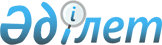 Мәслихаттың 2010 жылғы 22 желтоқсандағы № 325 "2011-2013 жылдарға арналған аудандық бюджеті туралы" шешіміне өзгерістер енгізу туралы
					
			Күшін жойған
			
			
		
					Қостанай облысы Ұзынкөл ауданы мәслихатының 2011 жылғы 11 қарашадағы № 429 шешімі. Қостанай облысы Ұзынкөл ауданының Әділет басқармасында 2011 жылғы 22 қарашада № 9-19-165 тіркелді. Қолданылу мерзімінің аяқталуына байланысты күші жойылды - (Қостанай облысы Ұзынкөл ауданы мәслихатының 2013 жылғы 17 сәуірдегі № 77 хатымен)

      Ескерту. Қолданылу мерзімінің аяқталуына байланысты күші жойылды - (Қостанай облысы Ұзынкөл ауданы мәслихатының 17.04.2013 № 77 хатымен).      Қазақстан Республикасының 2008 жылғы 4 желтоқсандағы Бюджет Кодексінің 109-бабына, "Қазақстан Республикасындағы жергілікті мемлекеттік басқару және өзін-өзі басқару туралы" Қазақстан Республикасының 2001 жылғы 23 қаңтардағы Заңының 6-бабының 1-тармағының 1) тармақшасына сәйкес Ұзынкөл аудандық мәслихаты ШЕШТІ:



      1. "2011-2013 жылдарға арналған аудандық бюджеті туралы" мәслихаттың 2010 жылғы 22 желтоқсандағы № 325 шешіміне (Нормативтік құқықтық актілерді мемлекеттік тіркеу тізілімінде 9-19-143 нөмірімен тіркелген, 2011 жылғы 13 қаңтарда "Нұрлы жол" газетінде жарияланған) мына өзгерістер енгізілсін:



      көрсетілген шешімнің 1-тармағының 1), 2) тармақшалары жаңа редакцияда жазылсын:



      "1) кірістер – 1546918,0 мың теңге, оның ішінде:

      салықтық түсімдер бойынша – 318244,0 мың теңге;

      салықтық емес түсiмдер бойынша – 3566,3 мың тенге;

      негiзгi капиталды сатудан түсетiн түсiмдер бойынша – 1098,0 мың тенге;

      трансферттер түсімдері бойынша – 1224009,7 мың теңге;



      2) шығындар – 1549257,8 мың теңге;";



      көрсетілген шешімнің 3-1-тармағы жаңа редакцияда жазылсын:



      "3-1. 2011 жылға арналған аудандық бюджетте республикалық бюджеттен нысаналы ағымдағы трансферттер түсімінің мынадай мөлшерлерде қарастырылғаны ескерілсін:

      эпизоотикаға қарсы іс-шараларды өткізуге 9867,1 мың теңге сомасында;

      мамандарға әлеуметтік көмек көрсету жөніндегі шараларды іске асыруға  4724,0 мың теңге сомасында;

      негізгі орта және жалпы орта білім беру мемлекеттік мекемелерінде физика, химия, биология кабинеттерін оқу құралдарымен жарақтандыруға 8192,0 мың теңге сомасында;

      бастауыш, негізгі орта және жалпы орта білім беру мемлекеттік мекемелерінде лингафондық және мультимедиялық кабинеттерді ашуға 15949,8 мың теңге сомасында;

      үйінде оқытылатын мүгедек-балаларды жабдықтармен, бағдарламалық қамтумен қамтамасыз етуге 3108,0 мың теңге сомасында;

      қорғаншыларға (қамқоршыларға) жетім баланы (жетім балаларды) және ата-анасының қамқорлығынсыз қалған баланы (балаларды) ұстауға ақшалай қаражаттарды ай сайынғы төлеуге 7348,0 мың теңге сомасында.";



      көрсетілген шешімнің 3-2-тармағы жаңа редакцияда жазылсын:



      "3-2. 2011 жылға арналған аудандық бюджетте "Бизнестің жол картасы 2020" бағдарламасы шеңберінде жеке кәсіпкерлікті қолдауға 686,0 мың теңге сомасында республикалық бюджеттен нысаналы ағымдағы трансферттер түсімінің қарастырылғаны ескерілсін.";



      көрсетілген шешімнің 3-6-тармағының екінші абзацы жаңа редакцияда жазылсын:



      "жұмыспен қамту орталықтарын құруға 5619,0 мың теңге сомасында;";



      көрсетілген шешімнің 1-қосымшасы осы шешімнің қосымшасына сәйкес жаңа редакцияда жазылсын.



      2. Осы шешім 2011 жылғы 1 қаңтардан бастап қолданысқа енгізіледі.      IV шақырылған

      Ұзынкөл аудандық

      мәслихатының кезектен

      тыс сессиясының төрағасы                   А. Пензин      IV шақырылған

      Ұзынкөл аудандық

      мәслихатының хатшысы                       В. Вербовой      КЕЛІСІЛДІ:      "Ұзынкөл ауданының қаржы

      бөлімі" мемлекеттiк мекемесі,

      бастықтың міндетін атқарушы

      _____________ Б. Займулдынова      "Ұзынкөл ауданының экономика

      және бюджеттік жоспарлау

      бөлімі" мемлекеттiк мекемесі,

      бюджет бөлімінің бастығы

      ________________ Г. Бобрешова

Мәслихаттың       

2011 жылғы 11 қарашадағы 

№ 429 шешіміне қосымша  Мәслихаттың       

2010 жылғы 22 желтоқсандағы 

№ 325 шешіміне 1-қосымша   2011 жылға арналған аудандық бюджеті
					© 2012. Қазақстан Республикасы Әділет министрлігінің «Қазақстан Республикасының Заңнама және құқықтық ақпарат институты» ШЖҚ РМК
				СанатыСанатыСанатыСанатыСомасы,

мың

теңгеСыныбыСыныбыСыныбыСомасы,

мың

теңгеIшкi сыныбыIшкi сыныбыСомасы,

мың

теңгеАтауыСомасы,

мың

теңгеI. Кіріс1546918,01Салықтық түсімдер318244,001Табыс салығы138199,02Жеке табыс салығы138199,003Әлеуметтiк салық98780,01Әлеуметтік салық98780,004Меншiкке салынатын салықтар63529,01Мүлiкке салынатын салықтар26788,03Жер салығы6681,04Көлiк құралдарына салынатын салық22693,05Бірыңғай жер салығы7367,005Тауарларға, жұмыстарға және қызметтерге

салынатын iшкi салықтар15850,02Акциздер1837,03Табиғи және басқа ресурстарды

пайдаланғаны үшiн түсетiн түсiмдер7982,04Кәсiпкерлiк және кәсiби қызметтi

жүргiзгенi үшiн алынатын алымдар5692,05Ойын бизнесіне салық339,008Заңдық мәнді іс-әрекеттерді жасағаны және

(немесе) оған уәкілеттігі бар мемлекеттік

органдар немесе лауазымды адамдар

құжаттар бергені үшін алынатын міндетті

төлемдер1886,01Мемлекеттік баж1886,02Салықтық емес түсiмдер3566,301Мемлекеттік меншіктен түсетін кірістер1105,01Мемлекеттік кәсіпорындардың таза кірісі

бөлігінің түсімдері93,05Мемлекет меншігіндегі мүлікті жалға

беруден түсетін кірістер1012,002Мемлекеттiк бюджеттен қаржыландырылатын

мемлекеттiк мекемелердiң тауарларды

(жұмыстарды, қызметтердi) өткiзуiнен

түсетiн түсiмдер20,01Мемлекеттiк бюджеттен қаржыландырылатын

мемлекеттiк мекемелердiң тауарларды

(жұмыстарды, қызметтердi) өткiзуiнен

түсетiн түсiмдер20,006Басқа да салықтық емес түсiмдер2441,31Басқа да салықтық емес түсiмдер2441,33Негізгі капиталды сатудан түсетін

түсімдер1098,003Жердi және материалдық емес активтердi

сату1098,01Жерді сату1092,02Материалдық емес активтерді сату6,04Трансферттердің түсімдері1224009,702Мемлекеттiк басқарудың жоғары тұрған

органдарынан түсетiн трансферттер1224009,72Облыстық бюджеттен түсетiн трансферттер1224009,7Функционалдық топФункционалдық топФункционалдық топФункционалдық топФункционалдық топСомасы,

мың

теңгеКіші функцияКіші функцияКіші функцияКіші функцияСомасы,

мың

теңгеБюджеттік бағдарламалардың әкімшісіБюджеттік бағдарламалардың әкімшісіБюджеттік бағдарламалардың әкімшісіСомасы,

мың

теңгеБағдарламаБағдарламаСомасы,

мың

теңгеАтауыСомасы,

мың

теңгеII. Шығындар1549257,801Жалпы сипаттағы мемлекеттiк

қызметтер196295,61Мемлекеттiк басқарудың жалпы

функцияларын орындайтын өкiлдi,

атқарушы және басқа органдар177684,6112Аудан (облыстық маңызы бар қала)

мәслихатының аппараты11241,0001Аудан (облыстық маңызы бар қала)

мәслихатының қызметін қамтамасыз

ету жөніндегі қызметтер11120,0003Мемлекеттік органдардың күрделі

шығыстары121,0122Аудан (облыстық маңызы бар қала)

әкімінің аппараты71205,7001Аудан (облыстық маңызы бар қала)

әкімінің қызметін қамтамасыз ету

жөніндегі қызметтер56680,1003Мемлекеттік органдардың күрделі

шығыстары14525,6123Қаладағы аудан, аудандық маңызы бар

қала, кент, ауыл (село), ауылдық

(селолық) округ әкімінің аппараты95237,9001Қаладағы аудан, аудандық маңызы бар

қаланың, кент, ауыл (село), ауылдық

(селолық) округ әкімінің қызметін

қамтамасыз ету жөніндегі қызметтер93361,0022Мемлекеттік органдардың күрделі

шығыстары1876,92Қаржылық қызмет8570,0452Ауданның (облыстық маңызы бар

қаланың) қаржы бөлімі8570,0001Аудандық бюджетті орындау және

коммуналдық меншікті (облыстық

маңызы бар қала) саласындағы

мемлекеттік саясатты іске асыру

жөніндегі қызметтер8338,0004Біржолғы талондарды беру жөніндегі

жұмысты және біржолғы талондарды

іске асырудан сомаларды жинаудың

толықтығын қамтамасыз етуді

ұйымдастыру5,0011Коммуналдық меншікке түскен мүлікті

есепке алу, сақтау, бағалау және

сату106,0018Мемлекеттік органдардың күрделі

шығыстары121,05Жоспарлау және статистикалық қызмет10041,0453Ауданның (облыстық маңызы бар

қаланың) экономика және бюджеттік

жоспарлау бөлімі10041,0001Экономикалық саясатты, мемлекеттік

жоспарлау жүйесін қалыптастыру және

дамыту және ауданды (облыстық

маңызы бар қаланы) басқару

саласындағы мемлекеттік саясатты

іске асыру жөніндегі қызметтер9832,0004Мемлекеттік органдардың күрделі

шығыстары209,002Қорғаныс1117,01Әскери мұқтаждар1117,0122Аудан (облыстық маңызы бар қала)

әкімінің аппараты1117,0005Жалпыға бірдей әскери міндетті

атқару шеңберіндегі іс-шаралар1117,003Қоғамдық тәртiп, қауiпсiздiк,

құқықтық, сот, қылмыстық-атқару

қызметi2200,01Құқық қорғау қызметi2200,0458Ауданның (облыстық маңызы бар

қаланың) тұрғын үй-коммуналдық

шаруашылығы, жолаушылар көлігі және

автомобиль жолдары бөлімі2200,0021Елдi мекендерде жол жүрiсi

қауiпсiздiгiн қамтамасыз ету2200,004Бiлiм беру950248,81Мектепке дейiнгi тәрбие және оқыту66077,0464Ауданның (облыстық маңызы бар

қаланың) білім беру бөлімі66077,0009Мектепке дейiнгi тәрбие ұйымдарының

қызметiн қамтамасыз ету58263,0021Мектеп мұғалімдеріне және мектепке

дейінгі ұйымдардың тәрбиешілеріне

біліктілік санаты үшін қосымша ақы

көлемін ұлғайту7814,02Бастауыш, негізгі орта және жалпы

орта білім беру857849,8464Ауданның (облыстық маңызы бар

қаланың) білім беру бөлімі857849,8003Жалпы білім беру850120,8006Балаларға қосымша білім беру7729,09Бiлiм беру саласындағы өзге де

қызметтер26322,0464Ауданның (облыстық маңызы бар

қаланың) білім беру бөлімі26322,0001Жергілікті деңгейде білім беру

саласындағы мемлекеттік саясатты

іске асыру жөніндегі қызметтер8125,5005Ауданның (облыстық маңызы бар

қаланың) мемлекеттік білім беру

мекемелер үшін оқулықтар мен

оқу-әдiстемелiк кешендерді сатып

алу және жеткізу7740,5015Жетім баланы (жетім балаларды) және

ата-аналарының қамқорынсыз қалған

баланы (балаларды) күтіп-ұстауға

қамқоршыларға (қорғаншыларға) ай

сайынғы ақшалай қаражат төлемдері7348,0020Үйде оқытылатын мүгедек балаларды

жабдықпен, бағдарламалық қамтыммен

қамтамасыз ету3108,006Әлеуметтiк көмек және әлеуметтiк

қамсыздандыру73552,02Әлеуметтiк көмек60770,0451Ауданның (облыстық маңызы бар

қаланың) жұмыспен қамту және

әлеуметтік бағдарламалар бөлімі60770,0002Еңбекпен қамту бағдарламасы14036,0005Мемлекеттік атаулы әлеуметтік көмек4332,0007Жергiлiктi өкiлеттi органдардың

шешiмi бойынша мұқтаж азаматтардың

жекелеген топтарына әлеуметтiк

көмек4767,0010Үйден тәрбиеленіп оқытылатын

мүгедек балаларды материалдық

қамтамасыз ету653,0014Мұқтаж азаматтарға үйде әлеуметтiк

көмек көрсету10241,001618 жасқа дейінгі балаларға

мемлекеттік жәрдемақылар20048,0017Мүгедектерді оңалту жеке

бағдарламасына сәйкес, мұқтаж

мүгедектерді міндетті гигиеналық

құралдарымен қамтамасыз етуге және

ымдау тілі мамандарының, жеке

көмекшілердің қызмет көрсету1074,0023Жұмыспен қамту орталықтарының

қызметін қамтамасыз ету5619,09Әлеуметтiк көмек және әлеуметтiк

қамтамасыз ету салаларындағы өзге

де қызметтер12782,0451Ауданның (облыстық маңызы бар

қаланың) жұмыспен қамту және

әлеуметтік бағдарламалар бөлімі12782,0001Жергілікті деңгейде халық үшін

әлеуметтік бағдарламаларды жұмыспен

қамтуды қамтамасыз етуді іске асыру

саласындағы мемлекеттік саясатты

іске асыру жөніндегі қызметтер12525,0011Жәрдемақыларды және басқа да

әлеуметтік төлемдерді есептеу,

төлеу мен жеткізу бойынша

қызметтерге ақы төлеу257,007Тұрғын үй-коммуналдық шаруашылық108840,71Тұрғын үй шаруашылығы64358,0458Ауданның (облыстық маңызы бар

қаланың) тұрғын үй-коммуналдық

шаруашылығы, жолаушылар көлігі және

автомобиль жолдары бөлімі3514,0003Мемлекеттік тұрғын үй қорының

сақталуын ұйымдастыру500,0004Азаматтардың жекелеген санаттарын

тұрғын үймен қамтамасыз ету3014,0466Ауданның (облыстық маңызы бар

қаланың) сәулет, қала құрылысы және

құрылыс бөлімі60844,0003Мемлекеттік коммуналдық тұрғын үй

қорының тұрғын үйін салу және

(немесе) сатып алу54081,0004Инженерлік коммуникациялық

инфрақұрылымды дамыту және

жайластыру6763,02Коммуналдық шаруашылық5700,0458Ауданның (облыстық маңызы бар

қаланың) тұрғын үй-коммуналдық

шаруашылығы, жолаушылар көлігі және

автомобиль жолдары бөлімі5700,0012Сумен жабдықтау және су бөлу

жүйесінің қызмет етуі4900,0026Ауданның (облыстық маңызы бар

қаланың) коммуналдық меншiгiндегi

жылу жүйелерiн қолдануды

ұйымдастыру800,03Елді-мекендерді көркейту38782,7458Ауданның (облыстық маңызы бар

қаланың) тұрғын үй-коммуналдық

шаруашылығы, жолаушылар көлігі және

автомобиль жолдары бөлімі38782,7015Елдi мекендердегі көшелердi

жарықтандыру4000,0016Елдi мекендердiң санитариясын

қамтамасыз ету7082,0018Елдi мекендердi абаттандыру және

көгалдандыру27700,708Мәдениет, спорт, туризм және

ақпараттық кеңістiк53299,01Мәдениет саласындағы қызмет18715,0123Қаладағы аудан, аудандық маңызы бар

қала, кент, ауыл (село), ауылдық

(селолық) округ әкімінің аппараты18715,0006Жергілікті деңгейде мәдени-демалыс

жұмыстарын қолдау18715,02Спорт4618,0465Ауданның (облыстық маңызы бар

қаланың) Дене шынықтыру және спорт

бөлімі4618,0005Ұлттық және бұқаралық спорт

түрлерін дамыту1997,0006Аудандық (облыстық маңызы бар

қалалық) деңгейде спорттық жарыстар

өткiзу338,0007Әртүрлi спорт түрлерi бойынша аудан

(облыстық маңызы бар қала) құрама

командаларының мүшелерiн дайындау

және олардың облыстық спорт

жарыстарына қатысуы2283,03Ақпараттық кеңiстiк14343,0455Ауданның (облыстық маңызы бар

қаланың) мәдениет және тілдерді

дамыту бөлімі12550,0006Аудандық (қалалық) кiтапханалардың

жұмыс iстеуi10190,0007Мемлекеттік тілді және Қазақстан

халықтарының басқа да тілдерін

дамыту2360,0456Ауданның (облыстық маңызы бар

қаланың) ішкі саясат бөлімі1793,0002Газеттер мен журналдар арқылы

мемлекеттік ақпараттық саясат

жүргізу жөніндегі қызметтер1493,0005Телерадио хабарларын тарату арқылы

мемлекеттік ақпараттық саясатты

жүргізу жөніндегі қызметтер300,09Мәдениет, спорт, туризм және

ақпараттық кеңiстiктi ұйымдастыру

жөнiндегi өзге де қызметтер15623,0455Ауданның (облыстық маңызы бар

қаланың) мәдениет және тілдерді

дамыту бөлімі4848,0001Жергілікті деңгейде тілдерді және

мәдениетті дамыту саласындағы

мемлекеттік саясатты іске асыру

жөніндегі қызметтер4760,0010Мемлекеттік органдардың күрделі

шығыстары88,0456Ауданның (облыстық маңызы бар

қаланың) ішкі саясат бөлімі6394,0001Жергілікті деңгейде ақпарат,

мемлекеттілікті нығайту және

азаматтардың әлеуметтік

сенімділігін қалыптастыру саласында

мемлекеттік саясатты іске асыру

жөніндегі қызметтер4549,0003Жастар саясаты саласындағы өңірлік

бағдарламаларды iске асыру275,0006Мемлекеттік органдардың күрделі

шығыстары1570,0465Ауданның (облыстық маңызы бар

қаланың) Дене шынықтыру және спорт

бөлімі4381,0001Жергілікті деңгейде дене шынықтыру

және спорт саласындағы мемлекеттік

саясатты іске асыру жөніндегі

қызметтер4172,0004Мемлекеттік органдардың күрделі

шығыстары209,010Ауыл, су, орман, балық шаруашылығы,

ерекше қорғалатын табиғи аумақтар,

қоршаған ортаны және жануарлар

дүниесін қорғау, жер қатынастары92463,41Ауыл шаруашылығы8357,3454Ауданның (облыстық маңызы бар

қаланың) кәсіпкерлік және ауыл

шаруашылығы бөлімі4724,0099Мамандардың әлеуметтік көмек

көрсетуі жөніндегі шараларды іске

асыру4724,0473Ауданның (облыстық маңызы бар

қаланың) ветеринария бөлімі3633,3001Жергілікті деңгейде ветеринария

саласындағы мемлекеттік саясатты

іске асыру жөніндегі қызметтер3597,0010Ауыл шаруашылығы жануарларын

бiрдейлендiру жөнiндегi

iс-шараларды жүргiзу36,32Су шаруашылығы67100,0466Ауданның (облыстық маңызы бар

қаланың) сәулет, қала құрылысы және

құрылыс бөлімі67100,0012Сумен жабдықтау жүйесін дамыту67100,06Жер қатынастары7139,0463Ауданның (облыстық маңызы бар

қаланың) жер қатынастары бөлімі7139,0001Аудан (облыстық маңызы бар қала)

аумағында жер қатынастарын реттеу

саласындағы мемлекеттік саясатты

іске асыру жөніндегі қызметтер5360,0007Мемлекеттік органдардың күрделі

шығыстары1779,09Ауыл, су, орман, балық шаруашылығы

және қоршаған ортаны қорғау мен жер

қатынастары саласындағы өзге де

қызметтер9867,1473Ауданның (облыстық маңызы бар

қаланың) ветеринария бөлімі9867,1011Эпизоотияға қарсы іс-шаралар

жүргізу9867,111Өнеркәсіп, сәулет, қала құрылысы

және құрылыс қызметі5123,92Сәулет, қала құрылысы және құрылыс

қызметі5123,9466Ауданның (облыстық маңызы бар

қаланың) сәулет, қала құрылысы және

құрылыс бөлімі5123,9001Құрылыс, облыс қалаларының,

аудандарының және елді мекендерінің

сәулеттік бейнесін жақсарту

саласындағы мемлекеттік саясатты

іске асыру және ауданның (облыстық

маңызы бар қаланың) аумағын оңтайлы

және тиімді қала құрылыстық игеруді

қамтамасыз ету жөніндегі қызметтер5025,0015Мемлекеттік органдардың күрделі

шығыстары98,912Көлiк және коммуникация40791,01Автомобиль көлiгi40791,0123Қаладағы аудан, аудандық маңызы бар

қала, кент, ауыл (село), ауылдық

(селолық) округ әкімінің аппараты14934,0013Аудандық маңызы бар қалаларда,

кенттерде, ауылдарда (селоларда),

ауылдық (селолық) округтерде

автомобиль жолдарының жұмыс істеуін

қамтамасыз ету14934,0458Ауданның (облыстық маңызы бар

қаланың) тұрғын үй-коммуналдық

шаруашылығы, жолаушылар көлігі және

автомобиль жолдары бөлімі25857,0023Автомобиль жолдарының жұмыс істеуін

қамтамасыз ету25857,013Басқалар18199,09Басқалар18199,0451Ауданның (облыстық маңызы бар

қаланың) жұмыспен қамту және

әлеуметтік бағдарламалар бөлімі686,0022"Бизнестің жол картасы 2020"

бағдарламасы шеңберінде жеке

кәсіпкерлікті қолдау686,0452Ауданның (облыстық маңызы бар

қаланың) қаржы бөлімі1300,0012Ауданның (облыстық маңызы бар

қаланың) жергілікті атқарушы

органының резерві1300,0454Ауданның (облыстық маңызы бар

қаланың) кәсіпкерлік және ауыл

шаруашылығы бөлімі10961,0001Жергілікті деңгейде кәсіпкерлік,

өнеркәсіп және ауыл шаруашылығы

саласындағы мемлекеттік саясатты

іске асыру жөніндегі қызметтер10752,0007Мемлекеттік органдардың күрделі

шығыстары209,0458Ауданның (облыстық маңызы бар

қаланың) тұрғын үй-коммуналдық

шаруашылығы, жолаушылар көлігі және

автомобиль жолдары бөлімі5252,0001Жергілікті деңгейде тұрғын

үй-коммуналдық шаруашылығы,

жолаушылар көлігі және автомобиль

жолдары саласындағы мемлекеттік

саясатты іске асыру жөніндегі

қызметтер5143,0013Мемлекеттік органдардың күрделі

шығыстары109,014Борышқа қызмет көрсету1,31Борышқа қызмет көрсету1,3452Ауданның (облыстық маңызы бар

қаланың) қаржы бөлімі1,3013Жергiлiктi атқарушы органдардың

облыстық бюджеттен қарыздар бойынша

сыйақылар мен өзге де төлемдердi

төлеу бойынша борышына қызмет

көрсету1,315Трансферттер7126,11Трансферттер7126,1452Ауданның (облыстық маңызы бар

қаланың) қаржы бөлімі7126,1006Нысаналы пайдаланылмаған (толық

пайдаланылмаған) трансферттерді

қайтару6201,1024Мемлекеттiк органдардың

функцияларын мемлекеттiк басқарудың

төмен тұрған деңгейлерiнен жоғарғы

деңгейлерге беруге байланысты

жоғары тұрған бюджеттерге берiлетiн

ағымдағы нысаналы трансферттер925,0III. Таза бюджеттік кредиттеу29375,0Бюджеттік кредиттер30266,010Ауыл, су, орман, балық шаруашылығы,

ерекше қорғалатын табиғи аумақтар,

қоршаған ортаны және жануарлар

дүниесін қорғау, жер қатынастары30266,01Ауыл шаруашылығы30266,0454Ауданның (облыстық маңызы бар

қаланың) кәсіпкерлік және ауыл

шаруашылығы бөлімі30266,0009Мамандарды әлеуметтік қолдау

шараларын іске асыруға берілетін

бюджеттік кредиттер30266,0СанатыСанатыСанатыСанатыСанатыСомасы,

мың

теңгеСыныбыСыныбыСыныбыСыныбыСомасы,

мың

теңгеIшкi сыныбыIшкi сыныбыIшкi сыныбыСомасы,

мың

теңгеАтауыСомасы,

мың

теңге5Бюджеттік кредиттерді өтеу891,001Бюджеттік кредиттерді өтеу891,01Мемлекеттік бюджеттен берілген

бюджеттік кредиттерді өтеу891,013Жеке тұлғаларға жергілікті

бюджеттен берілген бюджеттік

кредиттерді өтеу891,0IV. Қаржы активтермен операциялар

бойынша сальдо5500,013Басқалар5500,09Басқалар5500,0452Ауданның (облыстық маңызы бар

қаланың) қаржы бөлімі5500,0014Заңды тұлғалардың жарғылық

капиталын қалыптастыру немесе

ұлғайту5500,0V. Тапшылық (-), профицит (+)-37214,8VI. Тапшылықты қаржыландыру

(профицитті пайдалану)37214,8